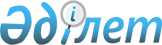 О внесении изменений в решение Целиноградского районного маслихата от 24 декабря 2015 года № 344/50-5 "О районном бюджете на 2016-2018 годы"Решение Целиноградского районного маслихата Акмолинской области от 9 декабря 2016 года № 78/9-6. Зарегистрировано Департаментом юстиции Акмолинской области 14 декабря 2016 года № 5618      Примечание РЦПИ.

      В тексте документа сохранена пунктуация и орфография оригинала.

      В соответствии со статьей 109 Бюджетного кодекса Республики Казахстан от 4 декабря 2008 года, подпунктом 1) пункта 1 статьи 6 Закона Республики Казахстан от 23 января 2001 года "О местном государственном управлении и самоуправлении в Республике Казахстан" Целиноградский районный маслихат РЕШИЛ:

      1. Внести в решение Целиноградского районного маслихата "О районном бюджете на 2016-2018 годы" от 24 декабря 2015 года № 344/50-5 (зарегистрировано в Реестре государственной регистрации нормативных правовых актов № 5214, опубликовано 26 января 2016 года в районных газетах "Вести Акмола", "Ақмол ақпараты") следующие изменения:

      пункт 1 изложить в новой редакции:

      "1. Утвердить районный бюджет на 2016-2018 годы согласно приложениям 1, 2 и 3 соответственно, в том числе на 2016 год в следующих объемах:

      1) доходы – 10 861 385,5 тысяч тенге, в том числе:

      налоговые поступления – 1 477 047,0 тысяч тенге;

      неналоговые поступления – 17 857,0 тысяч тенге;

      поступления от продажи основного капитала – 474 364,0 тысяч тенге;

      поступления трансфертов – 8 892 117,5 тысяч тенге;

      2) затраты – 10 996 082,9 тысяч тенге;

      3) чистое бюджетное кредитование – 208 572,0 тысяч тенге, в том числе:

      бюджетные кредиты – 222 705,0 тысяч тенге;

      погашение бюджетных кредитов – 14 133,0 тысяч тенге; 

      4) сальдо по операциям с финансовыми активами – 84 436,4 тысяч тенге, в том числе:

      приобретение финансовых активов – 84 436,4 тысяч тенге; 

      5) дефицит (профицит) бюджета – - 427 705,8 тысяч тенге;

      6) финансирование дефицита (использование профицита) бюджета – 427 705,8 тысяч тенге:

      поступление займов – 222 705,0 тысяч тенге;

      погашение займов – 14 579,1 тысяч тенге;

      используемые остатки бюджетных средств – 219 579,9 тысяч тенге.";

      приложения 1, 8 к указанному решению изложить в новой редакции согласно приложениям 1, 2 к настоящему решению.

      2. Настоящее решение вступает в силу со дня государственной регистрации в Департаменте юстиции Акмолинской области и вводится в действие с 1 января 2016 года.



      "СОГЛАСОВАНО"



      09.12.2016



      09.12.2016

 Районный бюджет на 2016 год Перечень бюджетных программ по администраторам аппаратов акимов сельских округов      продолжение таблицы:

      продолжение таблицы:

      продолжение таблицы:

      продолжение таблицы:


					© 2012. РГП на ПХВ «Институт законодательства и правовой информации Республики Казахстан» Министерства юстиции Республики Казахстан
				
      Председатель сессии
Целиноградского

А.Тиманов

      районного маслихата
Секретарь Целиноградского

      районного маслихата

Б.Жанбаев

      Аким Целиноградского района

М.Таткеев

      Руководитель
государственного учреждения
"Отдел экономики и финансов
Целиноградского района"

А.Ибраева
Приложение 1
к решению Целиноградского
районного маслихата
от 9 декабря 2016 года
№ 78/9-6Приложение 1
к решению Целиноградского
районного маслихата
от 24 декабря 2015 года
№ 344/50-5Категория

Категория

Категория

Категория

Категория

Сумма тысяч тенге

Класс

Класс

Класс

Класс

Сумма тысяч тенге

Подкласс

Подкласс

Подкласс

Сумма тысяч тенге

Специфика

Специфика

Сумма тысяч тенге

Наименование

Сумма тысяч тенге

1

2

3

4

5

6

I. Доходы

10861385,5

1

Налоговые поступления

1477047,0

01

Подоходный налог

134237,0

2

Индивидуальный подоходный налог

134237,0

03

Социальный налог

686000,0

1

Социальный налог

686000,0

04

Hалоги на собственность

526730,0

1

Hалоги на имущество

401874,0

3

Земельный налог

54150,0

4

Hалог на транспортные средства

67806,0

5

Единый земельный налог

2900,0

05

Внутренние налоги на товары, работы и услуги

110246,0

2

Акцизы

5606,0

3

Поступления за использование природных и других ресурсов

38675,0

4

Сборы за ведение предпринимательской и профессиональной деятельности

65965,0

08

Обязательные платежи, взимаемые за совершение юридически значимых действий и (или) выдачу документов уполномоченными на то государственными органами или должностными лицами

19834,0

1

Государственная пошлина

19834,0

2

Неналоговые поступления

17857,0

01

Доходы от государственной собственности

5800,0

1

Поступления части чистого дохода государственных предприятий

843,0

5

Доходы от аренды имущества, находящегося в государственной собственности

4942,0

7

Вознаграждения по кредитам, выданным из государственного бюджета

15,0

06

Прочие неналоговые поступления

12057,0

1

Прочие неналоговые поступления

12057,0

3

Поступления от продажи основного капитала

474364,0

01

Продажа государственного имущества, закрепленного за государственными учреждениями

161500,0

1

Продажа государственного имущества, закрепленного за государственными учреждениями

161500,0

03

Продажа земли и нематериальных активов

312864,0

1

Продажа земли

312864,0

4

Поступления трансфертов

8892117,5

02

Трансферты из вышестоящих органов государственного управления

8892117,5

2

Трансферты из областного бюджета

8892117,5

Функциональная группа

Функциональная группа

Функциональная группа

Функциональная группа

Функциональная группа


СУММА

Функциональная подгруппа

Функциональная подгруппа

Функциональная подгруппа

Функциональная подгруппа


СУММА

Администратор бюджетных программ

Администратор бюджетных программ

Администратор бюджетных программ


СУММА

Программа

Программа


СУММА

Наименование


СУММА

1

2

3

4

5

6

II. Затраты

10996082,9

01

Государственные услуги общего характера

393627,3

1

Представительные, исполнительные и другие органы, выполняющие общие функции государственного управления

360877,4

112

Аппарат маслихата района (города областного значения)

21353,6

001

Услуги по обеспечению деятельности маслихата района (города областного значения)

21043,6

003

Капитальные расходы государственного органа

310,0

122

Аппарат акима района (города областного значения)

84223,0

001

Услуги по обеспечению деятельности акима района (города областного значения)

83314,0

003

Капитальные расходы государственного органа

909,0

123

Аппарат акима района в городе, города районного значения, поселка, села, сельского округа

255300,8

001

Услуги по обеспечению деятельности акима района в городе, города районного значения, поселка, села, сельского округа

241589,0

022

Капитальные расходы государственных органов

13711,8

2

Финансовая деятельность

1907,1

459

Отдел экономики и финансов района (города областного значения)

1907,1

003

Проведение оценки имущества в целях налогообложения

1833,3

010

Приватизация, управление коммунальным имуществом, постприватизационная деятельность и регулирование споров, связанных с этим 

73,8

9

Прочие государственные услуги общего характера

30842,8

459

Отдел экономики и финансов района (города областного значения)

22162,8

001

Услуги по реализации государственной политики в области формирования и развития экономической политики, государственного планирования, исполнения бюджета и управления коммунальной собственностью района (города областного значения)

22162,8

494

Отдел предпринимательства и промышленности района (города областного значения)

8680,0

001

Услуги по реализации государственной политики на местном уровне в области развития предпринимательства и промышленности

8680,0

02

Оборона

56194,0

1

Военные нужды

2790,0

122

Аппарат акима района (города областного значения)

2790,0

005

Мероприятия в рамках исполнения всеобщей воинской обязанности

2790,0

2

Организация работы по чрезвычайным ситуациям

53404,0

122

Аппарат акима района (города областного значения)

53404,0

006

Предупреждение и ликвидация чрезвычайных ситуаций масштаба района (города областного значения)

53404,0

04

Образование

6528302,9

1

Дошкольное воспитание и обучение

1989411,6

464

Отдел образования района (города областного значения)

1985845,6

009

Обеспечение деятельности организаций дошкольного воспитания и обучения

212758,6

040

Реализация государственного образовательного заказа в дошкольных организациях образования

1773087,0

467

Отдел строительства района (города областного значения)

3566,0

037

Строительство и реконструкция объектов дошкольного воспитания и обучения

3566,0

2

Начальное, основное среднее и общее среднее образование

4310892,8

123

Аппарат акима района в городе, города районного значения, поселка, села, сельского округа

3580,0

005

Организация бесплатного подвоза учащихся до школы и обратно в сельской местности

3580,0

464

Отдел образования района (города областного значения)

4079623,5

003

Общеобразовательное обучение

3545338,5

006

Дополнительное образование для детей

17267,0

050

Содержание вновь вводимых объектов образования

517018,0

465

Отдел физической культуры и спорта района (города областного значения)

23293,0

017

Дополнительное образование для детей и юношества по спорту

23293,0

467

Отдел строительства района (города областного значения)

204396,3

024

Строительство и реконструкция объектов начального, основного среднего и общего среднего образования

204396,3

9

Прочие услуги в области образования

227998,5

464

Отдел образования района (города областного значения)

227998,5

001

Услуги по реализации государственной политики на местном уровне в области образования 

13396,0

004

Информатизация системы образования в государственных учреждениях образования района (города областного значения)

6944,0

005

Приобретение и доставка учебников, учебно-методических комплексов для государственных учреждений образования района (города областного значения)

102667,5

015

Ежемесячная выплата денежных средств опекунам (попечителям) на содержание ребенка-сироты (детей-сирот), и ребенка (детей), оставшегося без попечения родителей

18239,0

067

Капитальные расходы подведомственных государственных учреждений и организаций

86752,0

06

Социальная помощь и социальное обеспечение

178215,5

1

Социальное обеспечение

32284,8

451

Отдел занятости и социальных программ района (города областного значения)

32152,8

005

Государственная адресная социальная помощь

46,0

016

Государственные пособия на детей до 18 лет

10367.0

025

Внедрение обусловленной денежной помощи по проекту Өрлеу

21739,8

464

Отдел образования района (города областного значения)

132,0

030

Содержание ребенка (детей), переданного патронатным воспитателям

132,0

2

Социальная помощь

102402,3

451

Отдел занятости и социальных программ района (города областного значения)

102402,3

002

Программа занятости

14285,0

006

Оказание жилищной помощи

1693,0

007

Социальная помощь отдельным категориям нуждающихся граждан по решениям местных представительных органов

26133,2

010

Материальное обеспечение детей-инвалидов, воспитывающихся и обучающихся на дому

633,0

014

Оказание социальной помощи нуждающимся гражданам на дому

35749,0

017

Обеспечение нуждающихся инвалидов обязательными гигиеническими средствами и предоставление услуг специалистами жестового языка, индивидуальными помощниками в соответствии с индивидуальной программой реабилитации инвалида

22920,1

023

Обеспечение деятельности центров занятости населения

989,0

9

Прочие услуги в области социальной помощи и социального обеспечения

43528,4

451

Отдел занятости и социальных программ района (города областного значения)

43423,4

001

Услуги по реализации государственной политики на местном уровне в области обеспечения занятости и реализации социальных программ для населения

28669,6

011

Оплата услуг по зачислению, выплате и доставке пособий и других социальных выплат

347,0

021

Капитальные расходы государственных органов

2300,0

050

Реализация Плана мероприятий по обеспечению прав и улучшению качества жизни инвалидов в Республике Казахстан на 2012 – 2018 годы

5605,0

054

Размещение государственного социального заказа в неправительственном секторе

6501,8

485

Отдел пассажирского транспорта и автомобильных дорог района(города областного значения)

105,0

050

Реализация Плана мероприятий по обеспечению прав и улучшению качества жизни инвалидов в Республике Казахстан на 2012 – 2018 годы

105,0

07

Жилищно-коммунальное хозяйство

1552594,0

1

Жилищное хозяйство

652363,8

123

Аппарат акима района в городе, города районного значения, поселка, села, сельского округа

3000,0

027

Ремонт и благоустройство объектов в рамках развития городов и сельских населенных пунктов по Дорожной карте занятости 2020

3000,0

464

Отдел образования района (города областного значения)

6432,9

026

Ремонт объектов в рамках развития городов и сельских населенных пунктов по Дорожной карте занятости 2020

6432,9

463

Отдел земельных отношений района (города областного значения)

17150,0

016

Изъятие земельных участков для государственных нужд

17150,0

467

Отдел строительства района (города областного значения)

588450,2

003

Проектирование и (или) строительство, реконструкция жилья коммунального жилищного фонда

360030,3

004

Проектирование, развитие и (или) обустройство инженерно-коммуникационной инфраструктуры

228419,9

496

Отдел жилищной инспекции и коммунального хозяйства района (города областного значения)

37330,7

001

Услуги по реализации государственной политики на местном уровне в области коммунального хозяйства и жилищного фонда

23330,7

005

Организация сохранения государственного жилищного фонда

14000,0

2

Коммунальное хозяйство

799735,2

467

Отдел строительства района (города областного значения)

256721,0

005

Развитие коммунального хозяйства

236674,9

058

Развитие системы водоснабжения и водоотведения в сельских населенных пунктах

20046,1

496

Отдел жилищной инспекции и коммунального хозяйства района (города областного значения) 

543014,2

016

Функционирование системы водоснабжения и водоотведения

168054,2

026

Организация эксплуатации тепловых сетей, находящихся в коммунальной собственности районов (городов областного значения)

173860,0

058

Развитие системы водоснабжения и водоотведения в сельских населенных пунктах

201100,0

3

Благоустройство населенных пунктов

100495,0

123

Аппарат акима района в городе, города районного значения, поселка, села, сельского округа

100495,0

008

Освещение улиц населенных пунктов

38401,5

011

Благоустройство и озеленение населенных пунктов

62093,5

08

Культура, спорт, туризм и информационное пространство

238994,0

1

Деятельность в области культуры

130701,0

455

Отдел культуры и развития языков района (города областного значения)

130701,0

003

Поддержка культурно-досуговой работы

130701,0

2

Спорт

24290,0

465

Отдел физической культуры и спорта района (города областного значения)

24280,0

001

Услуги по реализации государственной политики на местном уровне в сфере физической культуры и спорта

8203,0

006

Проведение спортивных соревнований на районном (города областного значения) уровне

8690,0

007

Подготовка и участие членов сборных команд района (города областного значения) по различным видам спорта на областных спортивных соревнованиях

7387,0

467

Отдел строительства района (города областного значения)

10,0

008

Развитие объектов спорта

10,0

3

Информационное пространство

47057,0

455

Отдел культуры и развития языков района (города областного значения)

35268,0

006

Функционирование районных (городских) библиотек

23435,0

007

Развитие государственного языка и других языков народа Казахстана

11833,0

456

Отдел внутренней политики района (города областного значения)

11789,0

002

Услуги по проведению государственной информационной политики

11789.0

9

Прочие услуги по организации культуры, спорта, туризма и информационного пространства

36946,0

455

Отдел культуры и развития языков района (города областного значения)

12061,0

001

Услуги по реализации государственной политики на местном уровне в области развития языков и культуры

10061,0

032

Капитальные расходы подведомственных государственных учреждений и организаций

2000,0

456

Отдел внутренней политики района (города областного значения)

24885,0

001

Услуги по реализации государственной политики на местном уровне в области информации, укрепления государственности и формирования социального оптимизма граждан

14717,0

003

Реализация мероприятий в сфере молодежной политики

10168,0

09

Топливно-энергетический комплекс и недропользование

313220,0

1

Топливо и энергетика

313220,0

467

Отдел строительства района (города областного значения)

307120,0

009

Развитие теплоэнергетической системы

307120,0

496

Отдел жилищной инспекции и коммунального хозяйства района (города областного значения)

6100,0

009

Развитие теплоэнергетической системы

6100,0

10

Сельское, водное, лесное, рыбное хозяйство, особо охраняемые природные территории, охрана окружающей среды и животного мира, земельные отношения

154563,5

1

Сельское хозяйство

91028,2

459

Отдел экономики и финансов района (города областного значения)

24047,0

099

Реализация мер по оказанию социальной поддержки специалистов

24047,0

462

Отдел сельского хозяйства района (города областного значения)

17485,0

001

Услуги по реализации государственной политики на местном уровне в сфере сельского хозяйства

14885,0

006

Капитальные расходы государственных органов

2600,0

473

Отдел ветеринарии района (города областного значения)

49496,2

001

Услуги по реализации государственной политики на местном уровне в сфере ветеринарии

22313,0

005

Обеспечение функционирования скотомогильников (биотермических ям)

2367,0

007

Организация отлова и уничтожения бродячих собак и кошек

5000,0

010

Проведение мероприятий по идентификации сельскохозяйственных животных

900,0

047

Возмещение владельцам стоимости обезвреженных (обеззараженных) и переработанных без изъятия животных, продукции и сырья животного происхождения, представляющих опасность для здоровья животных и человека

18916,2

4

6

Земельные отношения

17563,3

463

Отдел земельных отношений района (города областного значения)

17563,3

001

Услуги по реализации государственной политики в области регулирования земельных отношений на территории района (города областного значения)

16412,5

006

Землеустройство, проводимое при установлении границ районов, городов областного значения, районного значения, сельских округов, поселков, сел

791,1

007

Капитальные расходы государственного органа

359,7

9

Прочие услуги в области сельского, водного, лесного, рыбного хозяйства, охраны окружающей среды и земельных отношений 

45972,0

473

Отдел ветеринарии района (города областного значения)

45972,0

011

Проведение противоэпизоотических мероприятий 

45972,0

11

Промышленность, архитектурная, градостроительная и строительная деятельность

34716,5

2

Архитектурная, градостроительная и строительная деятельность

34716,5

467

Отдел строительства района (города областного значения)

18050,5

001

Услуги по реализации государственной политики на местном уровне в области строительства

18050,5

468

Отдел архитектуры и градостроительства района (города областного значения)

16666,0

001

Услуги по реализации государственной политики в области архитектуры и градостроительства на местном уровне 

14596,0

003

Разработка схем градостроительного развития территории района и генеральных планов населенных пунктов

2070,0

12

Транспорт и коммуникации

1461214,8

1

Автомобильный транспорт

1448436,8

123

Аппарат акима района в городе, города районного значения, поселка, села, сельского округа

27444,6

013

Обеспечение функционирования автомобильных дорог в городах районного значения, поселках, селах, сельских округах

27444,6

485

Отдел пассажирского транспорта и автомобильных дорог района (города областного значения)

1420992,2

022

Развитие транспортной инфраструктуры

962809,0

023

Обеспечение функционирования автомобильных дорог

89993,2

025

Реализация приоритетных проектов транспортной инфраструктуры

361147,0

045

Капитальный и средний ремонт автомобильных дорог районного значения и улиц населенных пунктов

7043,0

9

Прочие услуги в сфере транспорта и коммуникаций

12778,0

485

Отдел пассажирского транспорта и автомобильных дорог района (города областного значения)

12778,0

001

Услуги по реализации государственной политики на местном уровне в области пассажирского транспорта и автомобильных дорог 

10278,0

003

Капитальные расходы государственного органа

2500,0

13

Прочие

68813,0

9

Прочие

68813,0

123

Аппарат акима района в городе, города районного значения, поселка, села, сельского округа

51345,3

040

Реализация мер по содействию экономическому развитию регионов в рамках Программы "Развитие регионов"

51345,3

459

Отдел экономики и финансов района (города областного значения)

17467,7

012

Резерв местного исполнительного органа района (города областного значения)

17467,7

14

Обслуживание долга

30,0

1

Обслуживание долга

30,0

459

Отдел экономики и финансов района (города областного значения)

30,0

021

Обслуживание долга местных исполнительных органов по выплате вознаграждений и иных платежей по займам из областного бюджета

30,0

15

Трансферты

15597,4

1

Трансферты

15597,4

459

Отдел экономики и финансов района (города областного значения)

15597,4

006

Возврат неиспользованных (недоиспользованных) целевых трансфертов

13197,4

051

Трансферты органам местного самоуправления

2400,0

III. Чистое бюджетное кредитование

208572,0

Бюджетные кредиты

222705,0

10

Сельское, водное, лесное, рыбное хозяйство, особо охраняемые природные территории, охрана окружающей среды и животного мира, земельные отношения

222705,0

1

Сельское хозяйство

222705,0

459

Отдел экономики и финансов района (города областного значения)

222705,0

018

Бюджетные кредиты для реализации мер социальной поддержки специалистов

222705,0

5

Погашение бюджетных кредитов

14133,0

1

Погашение бюджетных кредитов

14133,0

1

Погашение бюджетных кредитов, выданных из государственного бюджета

14133,0

IV. Сальдо по операциям с финансовыми активами

84436,4

Приобретение финансовых активов

84436,4

13

Прочие

84436,4

9

Прочие

84436,4

496

Отдел жилищной инспекции и коммунального хозяйства района (города областного значения)

84436,4

065

Формирование или увеличение уставного капитала юридических лиц

84436,4

V. Дефицит (профицит) бюджета

-427705,8

VI.Финансирование дефицита (использование профицита) бюджета

427705,8

7

Поступление займов

222705,0

1

Внутренние государственные займы

222705,0

2

Договоры займа

222705,0

16

Погашение займов

14579,1

1

Погашение займов

14579,1

459

Отдел экономики и финансов района (города областного значения)

14579,1

005

Погашение долга местного исполнительного органа перед вышестоящим бюджетом

14579,1

8

Используемые остатки бюджетных средств

219579,9

1

Остатки бюджетных средств

219579,9

1

Свободные остатки бюджетных средств

219579,9

Приложение 2
к решению Целиноградского
районного маслихата
от 9 декабря 2016 года
№ 78/9-6Приложение 8
к решению Целиноградского
районного маслихата
от 24 декабря 2015 года
№ 344/50-5Функциональная группа

Функциональная группа

Функциональная группа

Функциональная группа

СУММА тысяч тенге

Администратор бюджетных программ

Администратор бюджетных программ

Администратор бюджетных программ

СУММА тысяч тенге

Программа

Программа

СУММА тысяч тенге

Наименование

СУММА тысяч тенге

II. Затраты

441165,7

1

Государственные услуги общего характера

255300,8

123

Аппарат акима района в городе, города районного значения, поселка, села, сельского округа

255300,8

001

Услуги по обеспечению деятельности акима района в городе, города районного значения, поселка, села, сельского округа

241589,0

022

Капитальные расходы государственных органов

13711,8

4

Образование

3580,0

123

Аппарат акима района в городе, города районного значения, поселка, села, сельского округа

3580,0

005

Организация бесплатного подвоза учащихся до школы и обратно в сельской местности

3580,0

7

Жилищно-коммунальное хозяйство

103495,0

Благоустройство населенных пунктов

103495,0

123

Аппарат акима района в городе, города районного значения, поселка, села, сельского округа

103495,0

008

Освещение улиц населенных пунктов

38401,5

011

Благоустройство и озеленение населенных пунктов

62093,5

027

Ремонт и благоустройство объектов в рамках развития городов и сельских населенных пунктов по Дорожной карте занятости 2020

3000,0

12

Транспорт и коммуникации

27444,6

123

Аппарат акима района в городе, города районного значения, поселка, села, сельского округа

27444,6

013

Обеспечение функционирования автомобильных дорог в городах районного значения, поселках, селах, сельских округах

27444,6

13

Прочие

51345,3

123

Аппарат акима района в городе, города районного значения, поселка, села, сельского округа

51345,3

040

Реализация мер по содействию экономическому развитию регионов в рамках Программы "Развитие регионов"

51345,3

Аппарат акима Маншукского сельского округа Целиноградского района

Аппарат акима Талапкерского сельского округа Целиноградского района

Аппарат акима Приреченского сельского округа Целиноградского района

Аппарат акима Караоткельского сельского округа Целиноградского района

Аппарат акима сельского округа Родина Целиноградского района

9523,0

26012,0

15372,3

27201,4

13959,0

7914,0

16042,0

12731,0

18295,4

10414,0

7914,0

16042,0

12731,0

18295,4

10414,0

7914,0

16042,0

10446,0

15574,0

10414,0

0,0

0,0

2285,0

2721,4

0,0

0,0

0,0

0,0

0,0

1998,0

0,0

0,0

0,0

0,0

1998,0

0,0

0,0

0,0

0,0

1998,0

500,0

3579,0

849,0

1000,0

0,0

500,0

3579,0

849,0

1000,0

0,0

500,0

3579,0

849,0

1000,0

0,0

0,0

0,0

849,0

0,0

0,0

500,0

3579,0

0,0

1000,0

0,0

0,0

0,0

0,0

0,0

0,0

400,0

1400,0

700,0

1288,0

300,0

400,0

1400,0

700,0

1288,0

300,0

400,0

1400,0

700,0

1288,0

300,0

709,0

4991,0

1092,3

6618,0

1247,0

709,0

4991,0

1092,3

6618,0

1247,0

709,0

4991,0

1092,3

6618,0

1247,0

Аппарат акима Новоишимского сельского округа Целиноградского района

Аппарат акима Софиевского сельского округа Целиноградского района

Аппарат акима Красноярского сельского округа Целиноградского района

Аппарат акима сельского округа Рахымжана Кошкарбаева Целиноградского района

Аппарат акима сельского округа Тасты Целиноградского района

18364,9

15096,0

15280,0

17036,6

13012,0

15371,0

13106,0

12705,0

13133,0

10679,0

15371,0

13106,0

12705,0

13133,0

10679,0

15371,0

13106,0

12705,0

10728,0

10679,0

0,0

0,0

0,0

2405,0

0,0

630,0

0,0

0,0

0,0

0,0

630,0

0,0

0,0

0,0

0,0

630,0

0,0

0,0

0,0

0,0

442,0

320,0

0,0

1446,1

587,0

442,0

320,0

0,0

1446,1

587,0

442,0

320,0

0,0

1446,1

587,0

442,0

320,0

0,0

282,0

587,0

0,0

0,0

0,0

1164,1

0,0

0,0

0,0

0,0

0,0

0,0

0,0

0,0

500,0

600,0

400,0

0,0

0,0

500,0

600,0

400,0

0,0

0,0

500,0

600,0

400,0

1921,9

1670,0

2075,0

1857,5

1346,0

1921,9

1670,0

2075,0

1857,5

1346,0

1921,9

1670,0

2075,0

1857,5

1346,0

Аппарат акима Косшынского сельского округа Целиноградского района

Аппарат акима сельского округа Кабанбай батыра Целиноградского района

Аппарат акима Оразакского сельского округа Целиноградского района

Аппарат акима Шалкарского сельского округа Целиноградского района

56480,2

35957,1

14011,0

11100,0

21725,0

18730,4

11031,0

9299,0

21725,0

18730,4

11031,0

9299,0

21725,0

16355,0

10781,0

9299,0

0,0

2375,4

250,0

0,0

952,0

0,0

0,0

0,0

952,0

0,0

0,0

0,0

952,0

0,0

0,0

0,0

12018,0

12670,4

710,0

448,0

12018,0

12670,4

710,0

448,0

12018,0

12670,4

710,0

448,0

7518,0

1483,0

0,0

0,0

4500,0

11187,4

710,0

448,0

0,0

0,0

0,0

0,0

13556,6

500,0

700,0

400,0

13556,6

500,0

700,0

400,0

13556,6

500,0

700,0

400,0

8228,6

4056,3

1570,0

953,0

8228,6

4056,3

1570,0

953,0

8228,6

4056,3

1570,0

953,0

Аппарат акима сельского округа Акмол Целиноградского района

Аппарат акима Максимовского сельского округа Целиноградского района

Аппарат акима Воздвиженского сельского округа Целиноградского района

Аппарат акима Кояндинского сельского округа Целиноградского района

86159,5

26360,7

16586,0

23654,0

21723,0

15032,0

11817,0

15553,0

21723,0

15032,0

11817,0

15553,0

18258,0

15032,0

11817,0

15343,0

3465,0

0,0

0,0

210,0

0,0

0,0

0,0

0,0

0,0

0,0

0,0

0,0

0,0

0,0

0,0

0,0

54259,5

8666,0

3000,0

3000,0

54259,5

8666,0

3000,0

3000,0

54259,5

8666,0

3000,0

3000,0

21057,5

5863,0

0,0

0,0

33202,0

2803,0

0,0

3000,0

0,0

0,0

3000,0

0,0

4400,0

500,0

400,0

1400,0

4400,0

500,0

400,0

1400,0

4400,0

500,0

400,0

1400,0

5777,0

2162,7

1369,0

3701,0

5777,0

2162,7

1369,0

3701,0

5777,0

2162,7

1369,0

3701,0

